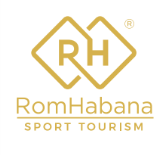 RomHabana Sport Tourism S.r.l. Agenzia di Viaggi, con sede legale: Piazza Zama -  nr° 19 – Roma (RM) Cap: 00183 P. IVA: 14886971002, Codice Ateco:  ATECO 79.11 con Autorizzazione Regione n. 759901 rilasciata in data 05/10/2021 da Regione Lazio, ed è coperta da polizza assicurativa per la R.C. n. 2021/03/2431209 con REALE MUTUA, offre il servizio di agenzia di viaggi e turismo online.RomHabana Sport Tourism S.r.l. offre il servizio di Agenzia di Viaggi e turismo online attraverso il presente sito: www.romhabana.com  supportato dalla piattaforma e-commerce Siap S.r.l , per la Vendita on line di Servizi Turistici (WEB SALES), con sede legale in Via Sant’Albano,13 – 12049 Trinita (CN)RomHabana Sport Tourism S.r.l nel proprio sito: www.romhabana.com è autorizzato alla  vendita di viaggi organizzati, per conto proprio e di terzi, in Italia ed all'estero, con l'espletamento di tutti i relativi servizi di assistenza turistica, nessuno escluso; la biglietteria aerea, ferroviaria e marittima; la prenotazione e la vendita di biglietti per spettacoli, fiere, manifestazioni ed eventi sportivi in Italia ed all'estero; l'organizzazione di soggiorni, viaggi e crociere per via terrestre, fluviale, lacustre, marittima e aerea, per singole persone o per gruppi; la vendita di pacchetti turistici; l'intermediazione nella locazione di alloggi per turismo, anche in forma economica, popolare o di agriturismo; la promozione di ogni altra attivita' connessa con il turismo in genere, in Italia ed all'estero; l'assistenza ai clienti, sia mediante l'attivita' di accoglienza, trasferimento ed accompagnamento da e per i porti, aeroporti e stazioni ferroviarie; la prenotazione di vetture da noleggio e di altri mezzi di trasporto individuale o collettivo; il rilascio ed il pagamento di assegni turistici o di altri titoli di credito per viaggiatori, lettere di credito e cambio di valuta.. 